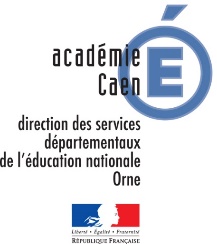 DEMANDE D'AUTORISATION D'ABSENCE EXCEPTIONNELLE DE L'ELEVE(Article L131-8 du code de l’éducation)Document à adresser à la DSDEN au moins 1 mois avant l’absenceNom : ..........................................Prénom de l’élève................................................................................Classe : …………………………   Date de naissance :. /.. / ..	Sexe :   garçon ou    filleDate du début de l'absence :... /.. / ….	Date de la fin de l'absence : ... /.. / ….Nombre de jours d’absence effective demandés : …………... jour(s)Motif de la demande (Indiquez les raisons avec précision, (le motif : raison familiale” n’est pas accepté) :Nous soussignons :demandons une autorisation d’absence exceptionnelle pour les motifs exposés ci-dessus. Nous certifions sur l’honneur l’exactitude des renseignements apportés.A .........................................................., le ….. /….. / …..       Signature :Nom de l’école ou du collège ou du lycée : 	Commune : 	Circonscription pour le 1er degré : 	PARTIE A REMPLIR PAR LE RESPONSABLE LEGALResponsable légal 1Responsable légal 2Nom, prénom :Adresse et code postal :N° de téléphone :Nom, prénom :Adresse et code postal : N° de téléphone :PARTIE A REMPLIR PAR LE DIRECTEUR / CHEF D’ETABLISSEMENT/ IENAvis et signature du directeur de l’école favorable   ou    défavorablele ….. /….. / …..Signature :Avis et signature de l’IEN favorable   ou    défavorablele ….. /….. / …..Signature :Avis et signature du chef d’établissement favorable   ou    défavorablele ….. /….. / …..Signature :Ce document est à envoyer à la DSDEN :pour le 1er degré dsden61d3e1d@ac-caen.fr : par l’IENpour le 2nd degré dsden61d3e2d@ac-caen.fr : par le chef d’établissementNombre de jours d’autorisation d’absence déjà sollicités dans l’année scolaire : ……………………………………Nombre de jours d’autorisation d’absence déjà sollicités dans l’année scolaire : ……………………………………